महाराष्ट्र पशु व मत्स्य विज्ञान विद्यापीठ, नागपूर 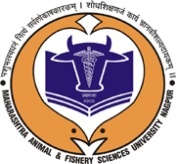 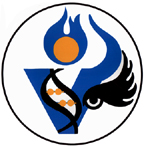 क्रांतिसिंह नाना पाटील पशुवैद्यकीय महाविद्यालय शिरवळ, ता. खंडाळा, जि. सातारा'दुग्धसंकलन व दुग्धजन्य पदार्थ निर्मिती प्रशिक्षण'• कालावधी : दि. 20 ते 22 डिसेंबर 2023 दररोज सकाळी १०.०० ते दु. ५.३०• प्रशिक्षण स्थळ : क्रांतिसिंह नाना पाटील पशुवैद्यकीय महाविद्यालय शिरवळ• विषय : दुधाचे संकलन व गुणवत्ता तपासणी. दुधातील अन्नद्रव्ये व पोषणमूल्य. खवा, ¸       baaसुंदि¸ पेढे¸, बर्फी,¸ गुलाबजामुन, ¸ छना, ¸ पनीर, दही, ¸ लस्सी, ¸ श्रीखंड¸, मलई¸, कुल्फी¸,   आइसकीम इ. पदार्थ तयार करणे. दुध व दुग्धजन्य पदार्थ टिकउन ठेवण्याचे उपाय. दुध   व दुग्ध पदार्थ गुणवत्ता नियंत्रण कायदे.• मोजक्याच जागा शिल्लक प्रथम येणा-यास प्राधान्य यानुसार प्रवेश दिला जाईल.• प्रशिक्षण फी रू १५००/- ऑनलाईन फॉर्म भरून आपला प्रवेश निश्चित करावा.       ऑन लाईन फॉर्म भरण्यासाठी लिंक:               https://docs.google.com/forms/d/1ZrKNt_KK3pfI5o5PtI9zoNejsb5J0CS4q8ZDmh69MCk/edit• फी ऑनलाईन भरण्यासठी बँक खाते क्र. : Account No. 11539267097Pay & Accounts Officer, KNPCVS, Shirwal IFSC code: SBIN0002178Bank name: State Bank of India Branch Shirwalऑनलाईन फॉर्म आणि फी भरण्याची अंतीम मुदत :  19 डिसेंबर 2023 सायं. 5.00 वा.    पर्यंत. प्रवेश निश्चित झालेल्यांना फोनव्दारे कळवले जाईल. प्रशिक्षण पूर्ण केल्यास प्रमाणपत्र दिले जाईल.नावनोंदनी व अधिक माहितीसाठी संपर्क क्र. ८४५९८२४९४४¸  ९९६०८५३७०९सहयोगी अधिष्ठाता